Fy Ysgol i.Mae’r plant yn gwenua’r athrawon yn llonMae pawb yn hapusyn yr ysgol hon.Mae Cymraeg yn wychA hanes yn grêt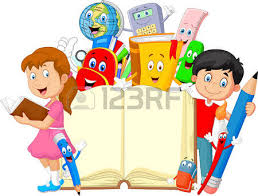 Ond chwaraeon ydy’r gorau I fi a fy mêt.Mae’r cinio’n flasusBob dydd mae ‘na treatpizza a pasta a bob math o sweet.Mae essence of lavenderyn dod o’r tai bach.Mae pob man yn lânAc yn hollol iach.Dim sbwriel o gwbl Dim papur na tinsMae’r plant yn rhoi popethYn saff yn y bins.Mae’r rheolau’n rhesymola’r wisg yn cŵlOnd, na, dw I’n dweud celwyddDw I’n edrych fel ffŵl!				Non ap EmlynYsgrifennwch y geiriau sy’n odli.Beth mae’r plant yn gwneud?
________________________________________________________________________Pwy sy’n hapus?Beth ydy’r gorau?Nodwch y geiriau Saesneg.Pwy sydd wedi ysgrifennu’r gerdd?